급속하게 발전하는 신기술 활용 문화콘텐츠 산업의 국내외 정책 및 산업현황을 공유하고 문화콘텐츠 산업의 장단기적 발전과 산업 생태계 성장을 지원하고자 AI 기술 활용 문화콘텐츠 분야의 우수 아이디어를 모집합니다. □ 공모기간 : 공고일 ~ 9.15(금) (접수 9.1(금) ~ 9.15(금) 15:00 까지) □ 공모분야 : AI 기술 활용 문화콘텐츠 □ 선정규모 : 최우수상 1개, 우수상 4개, 장려상 6개  □ 지원사항 : 상금 및 지원금(총 1억 5천만원), 문화체육관광부 장관상, 사업화 멘토링 프로그램 등  ㅇ 상금 : 수상 등급별 상금 지원      ※ 아이디어 실현 지원금 : 선정 후 컨설팅 등 사업화 과정 참여 시 지급 예정 □ 지원자격 : 대한민국 국민 모두(개인, 기관·단체) □ 지원규모 : 팀당 1개 아이디어 지원      * 중복지원 불가  ※ (필수 참여 사항) ①수상작(최우수․우수상) 아이디어 개선, 사업화 진행    ②메타버스·AI 콘텐츠 페스티벌 컨퍼런스 내 성과 발표 * 컨퍼런스 내용 추후 공지 □ 주요 추진일정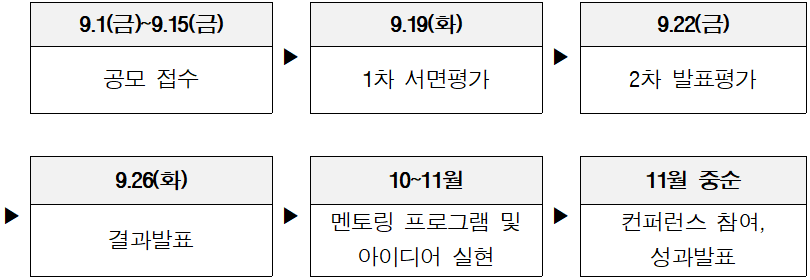 * 내부 사정에 따라 일정 변경될 수 있음 □ 평가방법  ㅇ 1차 서면평가 : 아이디어 제안서 및 기타 제반 서류  ㅇ 2차 발표평가 : 아이디어 제안발표 및 대면 심사평가 □ 평가항목  ㅇ 1차 서면평가 평가항목  ㅇ 2차 발표 및 대면 평가항목* 심사항목 및 배점은 심사 단계에서 일부 변경될 수 있음 □ 평가 및 발표 일정* 선정작에 대하여 홈페이지 공지 및 개별 안내 예정 □ 최우수상 문화체육관광부 장관상 시상 □ 상금 및 사업화 지원금 지급  ㅇ 지원 규모  ㅇ 아이디어 실현 지원금 세부 내용* 아이디어 실현 지원금을 지원 받는 최우수작 및 우수작에 해당됨 □ 아이디어 개선 및 발전 멘토링 프로그램 지원(성장지원)  ㅇ 멘토링 일정 : 2023.9.27.(화) ~ 11월 중순(컨퍼런스 행사 전)  ㅇ 최우수 및 우수 아이디어 대상 진행    * 장려상은 해당 사항 없음  ㅇ 콘텐츠 및 기술부분 연계 전문가 멘토링 지원(2회)  ㅇ 수상작 분야별 성과기업 연계 맞춤형 컨설팅 지원(1회)  ㅇ 멘토링 분야는 최우수, 우수작 선정 팀과의 협의에 따름 □ 접수기간 : 9.1(금) ~ 9.15(금) 15:00 까지 □ 접수방법  ㅇ 메타버스·AI 콘텐츠 페스티벌 공식 홈페이지(www.meta-aicon.com) 통해 온라인 접수  ㅇ 제출서류 PDF로 변환하여 팀명.pdf으로 첨부➀ 붙임1_아이디어 계획서, 붙임2_참가 동의서 ➁ 기타 아이디어 소개를 위한 자료(영상, 이미지 등)   * 용량 10M 이내 □ 공모기간, 심사 및 시상 등 일정은 운영상황에 따라 변동 될 수 있음 □ 심사 결과에 따라 선정 인원이 조정될 수 있음 □ 선정된 우수작 아이디어는 멘토링 프로그램을 거쳐 컨퍼런스에서 우수 성과 전시 및 발표 등 진행될 수 있음 □ 접수된 모든 서류는 선정결과 발표일 30일 이후 별도의 반환 없이 폐기   * 응모작 반환을 요구하는 경우 발표 후 20일 전에 접수된 내용에 대해서만 반환하며, 비용 발생 시 응모자 부담(입상작 제외) □ 심사제외 또는 시상 취소 대상  ㅇ 표절작 또는 국내·외 타 공모전에 출품했거나 수상한 경력이 있는 작품  ㅇ 정부 또는 공공기관 등 국고 지원을 받은 이력이 있는 작품  ㅇ 특허권, 지식재산권 등 저작권 일체에 법적인 문제가 있는 경우   ㅇ 출품작에 응모자 신원을 파악할 수 있는 표시가 발견될 경우 심사 제외  ㅇ 기타 공모전의 제반 규정과 조건을 준수하지 않은 작품 □ 수상작에 한하여 문화체육관광부에서 비영리 목적으로 저작물 이용을 5년간 사용할 수 있음   * 저작물 이용 허락 범위 : 자료집 발간, 비영리 목적 사업 및 문화콘텐츠 홍보를 위한 제출 자료의 배포, 전시, 공중송신, 복제, 가공, 인쇄, 주최자가 관리하는 누리집․sns 채널 게시 등   * 응모자는 응모와 동시에 추후 입상 시 공모전 요강에 기재되어 있는 이용방법 및 조건의 범위 안에서 저작물 이용을 허락한 것으로 보고 입상작의 지식재산권에 대한 이용료는 입상에 따른 시상금으로 대체될 수 있음    □ 제출서류의 허위 사실이 밝혀지거나, 아이디어 고도화 및 실현 목표치에 못 미친다고 판단될 경우 그 경중에 따라 수상 취소, 상금 환수 및 지원금 미지급, 참여 제한 등의 조치를 취할 수 있음 □ 사업화 지원금 사용 기준   * 우수 선정작에 한해 지원금 사용 가이드 및 지원금 지급 조건 세부 내용 배포 예정[붙임 1] - 휴먼명조 12pt / 줄간격 150% - 최대 5페이지 이내 작성(페이지 미 준수시 감점될 수 있음) - 목차와 항목은 자유롭게 변경 가능[붙임 2] AI 기술 활용 문화 콘텐츠 공모전 참가서약서 Ⅰ. 공모개요※ 참고 예시 분야※ 참고 예시 분야엔터테인먼트 분야문화·관광 및 역사 분야디지털 아트웍 및 미디어 분야기타 분야구분팀총 금액상금 및 지원금 구분최우수상14,000만원4,000만원(상금 2,000만원 + 아이디어 실현 지원금 2,000만원)우수상48,000만원2,000만원(상금 1,000만원 + 아이디어 실현 지원금 1,000만원)장려상63,000만원500만원(상금 500만원) Ⅱ. 평가 및 발표항목내용점수독창성아이디어 독창성20점독창성참신하고 창의적인 아이디어20점차별성차별성(유사콘텐츠 및 기술/서비스 비교)30점차별성콘텐츠 및 기술 우수성30점시장성국내/외 시장 현황 및 규모, 향후 전망20점현실성아이디어의 실현가능성, 성장가능성30점현실성아이디어 개선 및 컨설팅 통한 성장가능성30점총 점총 점100점항목내용점수차별성콘텐츠 및 기술 경쟁력 및 차별성20점현실성아이디어의 실현가능성, 성장가능성20점시장성목표시장 현황, 해당 분야 향후 성장전망15점사업화전략사업목표 달성 방안 및 예산 활용 적정성25점사업화전략아이디어 및 사업의 단계별 목표 및 성장전략25점성장성아이디어 추진 의지 및 목표 달성 가능 여부20점성장성사업화 이후 문화콘텐츠 분야 기여도, 기대효과20점총점총점100점1차 평가2차 평가발표(홈페이지)9.19(화) (1차 평가 발표 9.20(수)9.22(금)9.26(화) Ⅲ. 선정 아이디어 지원구분팀총상금상금 구분최우수상14,000만원4,000만원(상금 2,000만원 + 아이디어 실현 지원금 2,000만원)우수상48,000만원2,000만원(상금 1,000만원 + 아이디어 실현 지원금 1,000만원)장려상63,000만원500만원(상금 500만원)구분내용구분아이디어 실현 및 고도화지원형태- 최우수상 : 2,000만 원우수상 : 1,000만 원지급조건사업계획안 내 아이디어 실현 및 고도화에 대한 목표 설정 및 달성 여부 * 내외부 평가 기준에 따름멘토링 참가 및 컨퍼런스 내 성과 공유회 참가 * 전시, 발표 등 참가 방식 추후 결정 지원내용아이디어 실현 위한 MVP 제작 및 개발 등 비용 일체기술 및 사업화, 창업 등 관련 분야 컨설팅사업화 위한 사업계획서 및 발표자료 고도화 지원 등  * 관련 비용에 대한 사용 내역 확인 후 일괄 지급 Ⅳ. 접수 및 문의  ※ 문의 – 메타버스·AI 콘텐츠 페스티벌 사무국            E. metaaicon@gmail.com T. 02-3445-1510 Ⅴ. 유의사항항 목지원 내용아이템 개발비시제품 및 상품개발 지원 등상품 개발을 위한 테스트 투어 비용 등인프라 지원비입주공간 지원 및 부동산 임차비(보증금 및 관리비 제외)IT 인프라 구축(홈페이지 및 모바일 어플리케이션, 서버 구축 및 호스팅 비용 등)사업과 직접 연관성이 있는 사업 공간 조성(매장 인테리어 등/ 단, 임대차 보증금 제외)사업에 직접적으로 관련된 기자재 임차 및 구매비용홍보 및 마케팅비국내외 판로개척 및 마케팅 지원(박람회, 전시회 참가 등. 단, 서비스나 제품개발이 완료된 경우에 한함)제품 홍보물 제작 및 홍보비, 카탈로그 제작비온·오프라인 매체광고 등 미디어 홍보 지원시장조사 지원(팸투어, 현지답사 등)아이템 고도화비전문 분야별 심화 컨설팅(경영, 마케팅, 창업 등)세무, 회계, 법률, 법인설립 대행 수수료 등산업재산권 출원, 등록비(대행수수료 등. 단, 성공 수수료, 연장비 제외)사업운영과 관련된 교육 참가, 교재비 지원 등인건비상근직 보수(4대 보험 가입자)          * 사업자가 아닌 경우 별도 안내기타기타 프로젝트 개발 및 제작에 사용되는 비용 등「메타버스·AI 콘텐츠 페스티벌」 AI 기술 활용 문화콘텐츠 공모전아이디어명아이디어 한줄소개신청자성   명휴대전화신청자E-mail(예시) 1. 아이디어 개요 - 제안 배경 - 주요 아이디어 개요 및 내용 - 콘텐츠 및 적용 기술분야 등 - 문화콘텐츠 분야 기여도 및 기대효과(예시) 1. 아이디어 개요 - 제안 배경 - 주요 아이디어 개요 및 내용 - 콘텐츠 및 적용 기술분야 등 - 문화콘텐츠 분야 기여도 및 기대효과(예시) 1. 아이디어 개요 - 제안 배경 - 주요 아이디어 개요 및 내용 - 콘텐츠 및 적용 기술분야 등 - 문화콘텐츠 분야 기여도 및 기대효과(예시) 1. 아이디어 개요 - 제안 배경 - 주요 아이디어 개요 및 내용 - 콘텐츠 및 적용 기술분야 등 - 문화콘텐츠 분야 기여도 및 기대효과(예시) 1. 아이디어 개요 - 제안 배경 - 주요 아이디어 개요 및 내용 - 콘텐츠 및 적용 기술분야 등 - 문화콘텐츠 분야 기여도 및 기대효과(예시) 2. 차별성 - 콘텐츠 및 기술 경쟁력 - 유사 서비스 및 기술 비교 차별성, 독창성, 우수성 등(예시) 2. 차별성 - 콘텐츠 및 기술 경쟁력 - 유사 서비스 및 기술 비교 차별성, 독창성, 우수성 등(예시) 2. 차별성 - 콘텐츠 및 기술 경쟁력 - 유사 서비스 및 기술 비교 차별성, 독창성, 우수성 등(예시) 2. 차별성 - 콘텐츠 및 기술 경쟁력 - 유사 서비스 및 기술 비교 차별성, 독창성, 우수성 등(예시) 2. 차별성 - 콘텐츠 및 기술 경쟁력 - 유사 서비스 및 기술 비교 차별성, 독창성, 우수성 등(예시) 3. 시장성 - 시장규모 및 목표 시장 현황 - 경쟁사(제품/서비스)와의 차별성 - 시장 향후 전망 등(예시) 3. 시장성 - 시장규모 및 목표 시장 현황 - 경쟁사(제품/서비스)와의 차별성 - 시장 향후 전망 등(예시) 3. 시장성 - 시장규모 및 목표 시장 현황 - 경쟁사(제품/서비스)와의 차별성 - 시장 향후 전망 등(예시) 3. 시장성 - 시장규모 및 목표 시장 현황 - 경쟁사(제품/서비스)와의 차별성 - 시장 향후 전망 등(예시) 3. 시장성 - 시장규모 및 목표 시장 현황 - 경쟁사(제품/서비스)와의 차별성 - 시장 향후 전망 등(예시) 4. 사업화 계획 및 전망 - 아이디어 고도화 및 실현 계획 및 일정 - 비즈니스 모델 등 프로젝트 현실화 및 기대효과 - 사업화 단계별 목표 및 성장 전략 - 사업화 지원금 예산 활용 계획 및 자금 조달 계획(예시) 4. 사업화 계획 및 전망 - 아이디어 고도화 및 실현 계획 및 일정 - 비즈니스 모델 등 프로젝트 현실화 및 기대효과 - 사업화 단계별 목표 및 성장 전략 - 사업화 지원금 예산 활용 계획 및 자금 조달 계획(예시) 4. 사업화 계획 및 전망 - 아이디어 고도화 및 실현 계획 및 일정 - 비즈니스 모델 등 프로젝트 현실화 및 기대효과 - 사업화 단계별 목표 및 성장 전략 - 사업화 지원금 예산 활용 계획 및 자금 조달 계획(예시) 4. 사업화 계획 및 전망 - 아이디어 고도화 및 실현 계획 및 일정 - 비즈니스 모델 등 프로젝트 현실화 및 기대효과 - 사업화 단계별 목표 및 성장 전략 - 사업화 지원금 예산 활용 계획 및 자금 조달 계획(예시) 4. 사업화 계획 및 전망 - 아이디어 고도화 및 실현 계획 및 일정 - 비즈니스 모델 등 프로젝트 현실화 및 기대효과 - 사업화 단계별 목표 및 성장 전략 - 사업화 지원금 예산 활용 계획 및 자금 조달 계획(예시) 5. 팀 구성 및 보유 역량 - 대표자 및 팀(원) 보유 역량(예시) 5. 팀 구성 및 보유 역량 - 대표자 및 팀(원) 보유 역량(예시) 5. 팀 구성 및 보유 역량 - 대표자 및 팀(원) 보유 역량(예시) 5. 팀 구성 및 보유 역량 - 대표자 및 팀(원) 보유 역량(예시) 5. 팀 구성 및 보유 역량 - 대표자 및 팀(원) 보유 역량【AI 기술 활용 문화 콘텐츠 공모전 참가서약서】AI 기술 활용 문화 콘텐츠 공모전에 참가함에 있어 제출 작품에 대하여 아래와 같이 참가 서약서를 제출합니다.신청인(팀)은 공모요강 및 작성 시 유의사항 등을 잘 숙지하고 이해했으며, AI 기술 활용 문화 콘텐츠 공모전 선정 및 사업화 지원의 순조로운 진행을 위해 적극적으로 협조하겠습니다. 심사 결과에 어떠한 이의를 제기하지 않겠습니다.사실에 입각한 자료만을 제출하며 하기 사항에 해당하는 것으로 밝혀질 경우 상금 및 사업화 지원금 등을 환수하는 것에 동의하며, 향후 여타 사업 참여 제한 조치를 받아들이겠습니다.  - 기관, 지자체, 창업지원센터 등 기타 기관을 통해 동일한 아이디어로 공모전 선정된 이력이 있는 경우  - 기관, 지자체, 창업지원센터 등 기타 기관을 통해 동일한 아이디어로 사업화 지원 및 국고(자금) 지원을 받은 이력이 있는 경우  - 타인의 특허, 실용신안 등 지적재산권을 침해한 경우  - 제출된 서류가 허위로 판명되거나, 불법·부정한 방법에 의하여 우수작으로 선정되었거나 기타 신청자격에 결격사유가 발견되는 경우신청인(팀)은 타인의 특허, 실용신안 등 지식재산권을 침해하지 않았으며, 향후 지식재산권 등 관련 민원에 모든 법적 책임을 지겠습니다. 신청 서류 및 결과물은 컨퍼런스(행사) 및 사업 홍보 목적으로 언론사 등에 콘텐츠(영상, 사진 등)가 공개됨을 동의합니다.6. 아이디어 실현 지원금 활용방안에 대해 동의하며, 지급조건과 규정에 맞춰 활용하고, 평가에 따라 지원금 활용 기준에 미치지 못할 경우 지원금을 반납하겠습니다. 참가자 본인 및 팀원 일체는 위의 내용을 충분히 숙지하였으며, 참가 서약의 내용을 준수하겠습니다. ( 네, 서약합니다)2023년  9 월    일                                      신청대표자            (인)문화체육관광부 장관 귀하